Weatherford Wrestling Camp Boys & GirlsLocated at Weatherford NGC / July 11th-14th / Incoming K-9th grade● -K-4th--9:30 am-11:30am                ● -5th-9th--1:00pm-3:30pm● $75 each camper/ $65 for WISD Employees● Use the link below to register. You need to be registered for camp by June 10th to be guaranteed a shirt.●Link to signup https://forms.gle/X1mU5K6Usg4L52bk9Contact bblasingame@weatherfordisd.com for early payment arrangements.QR Code to register: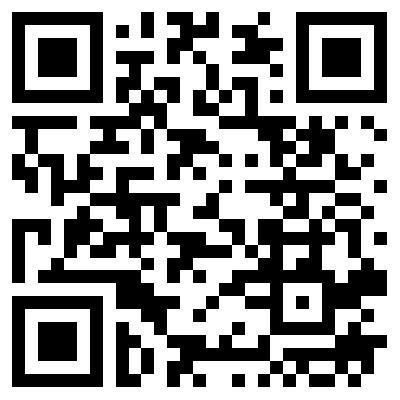 